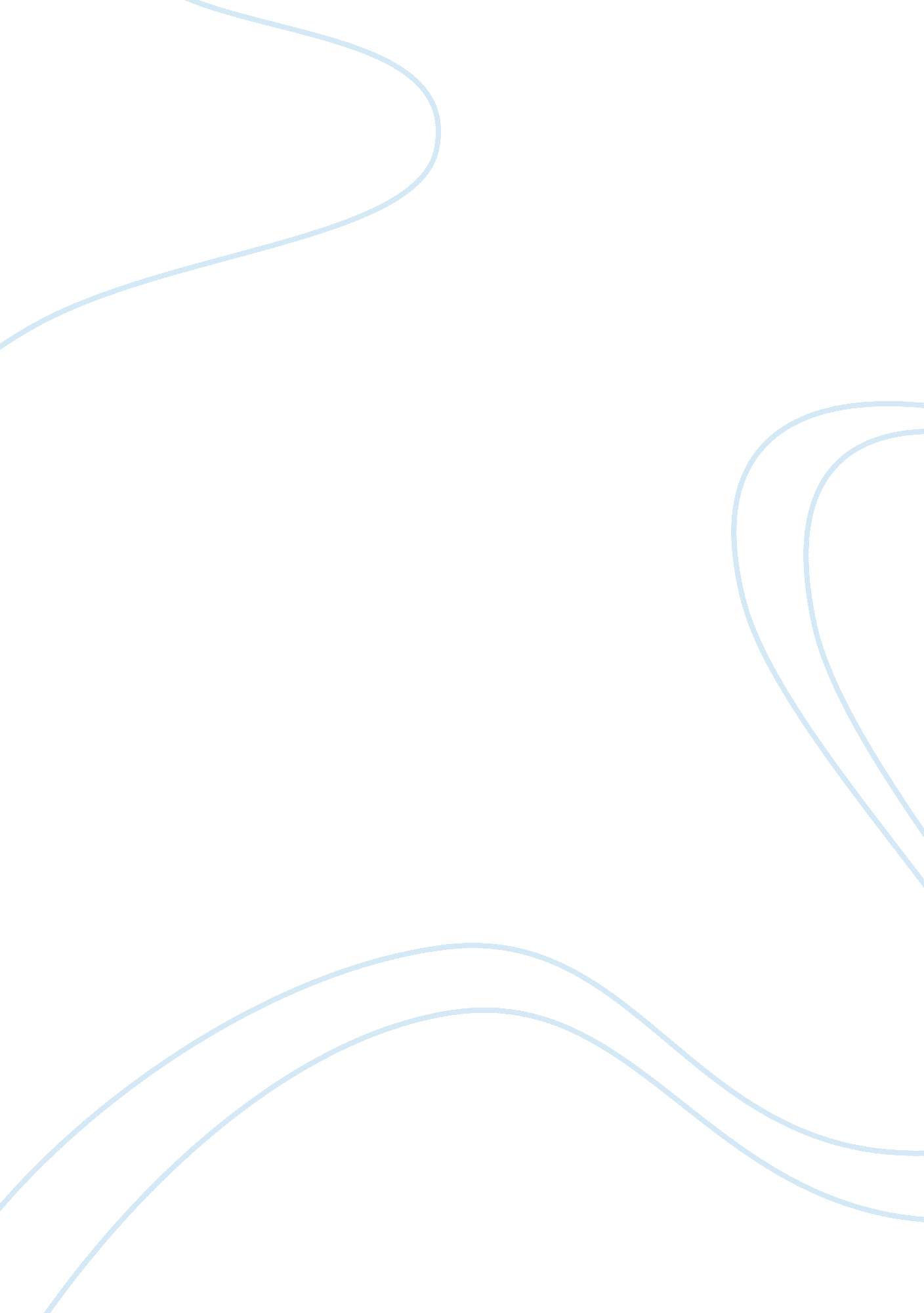 Abraham lincoln’s assassination lincoln-kennedy coincidencesPolitics, President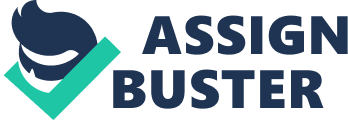 American presidents Abraham Lincoln and John F. Kennedy were both tragically assassinated during their terms in office. Both men were admired by many but actually hated by those who opposed their political views. Shortly after Kennedy was assassinated on November 22, 1963, a comparison of the circumstances of his death and the assassination of Abraham Lincoln on April 14, 1865 surfaced. That comparison pointed out some amazing coincidences. Apparently Lincoln had a dream several days before the assassination that he had been killed. He told his wife that he had seen himself in a casket. Some skeptics say that you could take any two famous people and find a number of similar-type coincidences between them. The only problem with that theory is that there really haven't been any listings of such comparisons. And certainly none has been as extensive as the Lincoln-Kennedy similarities. Facts concerning the assassination of Abraham Lincoln and John F. Kennedy are amazingly similar. It is uncertain if such coincidences have any meaning, but they certainly are strange. Both Lincoln and Kennedy were first elected to Congress one hundred years apart. Lincoln was an Illinois state legislator who, outside of his election to a single term in the House of Representatives, failed in his every attempt to gain national political office until he was elected President in 1860, including an unsuccessful bid for the Senate in 1854, a unsuccessful bid to become the Republican vice-president candidate in 1856, and another unsuccessful bid for Senate seat in 1858, and elected President in 1860. Kennedy, on the other hand, enjoyed an unbroken string of political successes at the national level when he entered the political arena after World Was 11. He was elected to the House of Representatives in 1946, re-elected in 1948, re-elected again in 1950, won a Senate seat in 1952, was re-elected to the Senate in 1958, and was elected President in 1960. The names Lincoln and Kennedy each contain seven letters, surely this is the most trivial of coincidences, especially considering that the two men’s first names contain different numbers of letters, and that Kennedy had a middle name (Fitzgerald) while Lincoln had no middle name. Both Lincoln and Kennedy wives lost a child while living in the White House. All of Lincoln’s children were born prior to him becoming President, Lincoln’s eleven-year-old son Willie succumbed to typhoid at the end of his first year in the White House. While the Kennedys were the rare Presidential couple still young enough to be bearing children after entering the White House, and a premature child born to Mrs. Kennedy in 1963 died two days later. Lincoln was shot from behind, in the head, in public, in the presence of his wife seated next to him who was uninjured and who cradled the bullet-torn head of her husband who did not die immediately after being shot in the head. Kennedy was shot from behind, in the head, in public, in the presence of his wife seated next to him who was uninjured and who cradled the bullet-torn head of her husband who did not die immediately after being shot in the head. Lincoln was shot in Ford’s theater while sitting in box seven with another couple of whom one was seriously injured. Kennedy was shot in a ford Lincoln while riding in car seven with another couple of whom one was seriously injured. Both Lincoln and Kennedy’s autopsy was performed by Military Personnel. These coincidences are easily explained as the simple product of mere chance. It’s not difficult to find patterns and similarities between any two marginally related sets of data, and coincidences similar in number and kind can be found between many different pairs of Presidents. Our tendency to seek out patterns wherever we can stems from our desire to make sense of our world; to maintain a feeling that our universe is orderly and can be understood. In this specific case two of our most beloved Presidents were murdered for reasons that make little or no sense to many of us, and by finding patterns in their deaths we also hope to find a larger cosmic that seemingly provides some reassuring rhyme or reason why these two great men were prematurely snatched from our mortal sphere. 